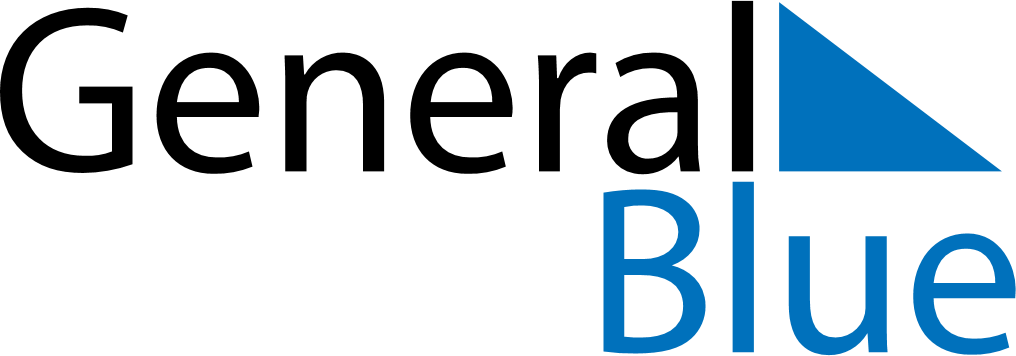 June 2024June 2024June 2024June 2024June 2024June 2024June 2024Kanpur, Uttar Pradesh, IndiaKanpur, Uttar Pradesh, IndiaKanpur, Uttar Pradesh, IndiaKanpur, Uttar Pradesh, IndiaKanpur, Uttar Pradesh, IndiaKanpur, Uttar Pradesh, IndiaKanpur, Uttar Pradesh, IndiaSundayMondayMondayTuesdayWednesdayThursdayFridaySaturday1Sunrise: 5:15 AMSunset: 6:57 PMDaylight: 13 hours and 41 minutes.23345678Sunrise: 5:15 AMSunset: 6:57 PMDaylight: 13 hours and 42 minutes.Sunrise: 5:15 AMSunset: 6:58 PMDaylight: 13 hours and 42 minutes.Sunrise: 5:15 AMSunset: 6:58 PMDaylight: 13 hours and 42 minutes.Sunrise: 5:15 AMSunset: 6:58 PMDaylight: 13 hours and 43 minutes.Sunrise: 5:15 AMSunset: 6:59 PMDaylight: 13 hours and 43 minutes.Sunrise: 5:15 AMSunset: 6:59 PMDaylight: 13 hours and 44 minutes.Sunrise: 5:15 AMSunset: 6:59 PMDaylight: 13 hours and 44 minutes.Sunrise: 5:15 AMSunset: 7:00 PMDaylight: 13 hours and 45 minutes.910101112131415Sunrise: 5:15 AMSunset: 7:00 PMDaylight: 13 hours and 45 minutes.Sunrise: 5:15 AMSunset: 7:01 PMDaylight: 13 hours and 46 minutes.Sunrise: 5:15 AMSunset: 7:01 PMDaylight: 13 hours and 46 minutes.Sunrise: 5:15 AMSunset: 7:01 PMDaylight: 13 hours and 46 minutes.Sunrise: 5:15 AMSunset: 7:01 PMDaylight: 13 hours and 46 minutes.Sunrise: 5:15 AMSunset: 7:02 PMDaylight: 13 hours and 46 minutes.Sunrise: 5:15 AMSunset: 7:02 PMDaylight: 13 hours and 47 minutes.Sunrise: 5:15 AMSunset: 7:02 PMDaylight: 13 hours and 47 minutes.1617171819202122Sunrise: 5:15 AMSunset: 7:03 PMDaylight: 13 hours and 47 minutes.Sunrise: 5:15 AMSunset: 7:03 PMDaylight: 13 hours and 47 minutes.Sunrise: 5:15 AMSunset: 7:03 PMDaylight: 13 hours and 47 minutes.Sunrise: 5:15 AMSunset: 7:03 PMDaylight: 13 hours and 47 minutes.Sunrise: 5:15 AMSunset: 7:03 PMDaylight: 13 hours and 47 minutes.Sunrise: 5:16 AMSunset: 7:04 PMDaylight: 13 hours and 48 minutes.Sunrise: 5:16 AMSunset: 7:04 PMDaylight: 13 hours and 48 minutes.Sunrise: 5:16 AMSunset: 7:04 PMDaylight: 13 hours and 48 minutes.2324242526272829Sunrise: 5:16 AMSunset: 7:04 PMDaylight: 13 hours and 47 minutes.Sunrise: 5:17 AMSunset: 7:05 PMDaylight: 13 hours and 47 minutes.Sunrise: 5:17 AMSunset: 7:05 PMDaylight: 13 hours and 47 minutes.Sunrise: 5:17 AMSunset: 7:05 PMDaylight: 13 hours and 47 minutes.Sunrise: 5:17 AMSunset: 7:05 PMDaylight: 13 hours and 47 minutes.Sunrise: 5:17 AMSunset: 7:05 PMDaylight: 13 hours and 47 minutes.Sunrise: 5:18 AMSunset: 7:05 PMDaylight: 13 hours and 47 minutes.Sunrise: 5:18 AMSunset: 7:05 PMDaylight: 13 hours and 46 minutes.30Sunrise: 5:18 AMSunset: 7:05 PMDaylight: 13 hours and 46 minutes.